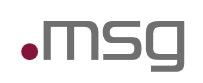 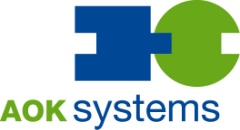 JOINT PRESS RELEASELong-term partnership forged AOK Systems GmbH and msg systems ag to focus on future-oriented omni-channel solutions Bonn, 05/03/2018 –  AOK Systems GmbH headquartered in Bonn and msg systems ag have forged a development partnership for the development of omni-channel applications in the oscare® environment, which is the industry software for the statutory health insurance industry. msg systems is active in many areas, including as a provider of SAP applications and SAP-based, industry-specific in-house developments. The company forms the core of the msg group, which is headquartered in Ismaning and employees more than 7,000 employees around the world, with locations in 25 countries.The partnership will focus on the development of omni-channel solutions for statutory health insurance using the SAP Hybris technology platform and will be led by AOK Systems. Going forward, the central business logic of the Hybris platform will eliminate the need for parallel developments for individual contact channels. In turn, the insured will benefit from a standardized, user-friendly customer experience with the products and services offered by their health insurance company.“With msg, we have won an experienced Hybris specialist as our partner in the realization of our digitalization roadmap for the continued development of oscare®, a partner who is able to meet our high demands for the quality of the solution and for the integration capacity of the solution in particular, and who can expand our own development capacities,” states Holger Witzemann, Managing Director of AOK Systems. “Our customers should not expect anything less from the market leader.”“We look forward to the joint partnership with AOK Systems. Our extensive range of experience in industries and fields enables us to quickly identify trends and implement them into modern, user-oriented applications and thus secure the continued success of oscare®, even in the field of digitalization,” explains Hans Zehetmaier, founder and CEO of msg systems.About the msg groupmsg is an independent, internationally active group of companies. The group of companies offers a holistic service spectrum of creative, strategic consulting and intelligent, sustainable and value-added IT solutions for the following industries: automotive, banking, food, insurance, life science & healthcare, public sector, telecommunications, travel & logistics, as well as utilities, and has acquired an excellent reputation as an industry specialist during its more than 35 years in business.Within the group, independent companies cover the wide variety of industry and issue-based competence: With msg systems ag forming the core of the group.www.msg.groupAbout AOK SystemsAOK Systems is an IT partner for social insurance in Germany and the leading system and software company in the healthcare market.AOK Systems develops SAP-based and custom IT solutions with a focus on statutory health insurance. In addition to the health insurance funds of the AOK community, other health insurance funds also use the statutory health insurance industry solution oscare®, including BARMER, die Knappschaft, BKK Mobil Oil, VIACTIV and HEK.www.aok-systems.deMedia contactmsg systems agDr. Manuela SchwabPress officerCentral Marketing & Communication DepartmentTelephone: 089 96101 1538E-mail: Manuela.Schwab@msg.groupAOK Systems GmbHDaniel PoeschkensHead of Marketing and CommunicationsTelephone: 0228 843 8265E-mail: Daniel.Poeschkens@sys.aok.de